Communiqué de presseIntégration et combinaisonLes composants judicieusement intégrés augmentent non seulement le confort, mais aussi la facilité d’installation.HSBC 300 cool et HSBC 300 L coolLe ballon intégral HSBC 300 (L) cool réunit un ballon d’eau chaude potable de 270 litres, un ballon tampon de 100 litres ainsi qu’un circuit de chauffage réglable et un circuit de chauffage mélangé dans un seul carter. La forme étroite autorise un montage dans les espaces les plus confinés. L’installation est considérablement simplifiée par la séparabilité en deux modules facilitant la mise en place. Le degré élevé de préassemblage en usine fait qu’il suffit de raccorder après le montage, les conduites hydrauliques pour l’eau potable, la pompe à chaleur et le circuit de chauffage – cela réduit encore le temps d’installation. Grâce à l’isolation thermique ultra performante, le ballon intégral offre une efficacité élevée et peut également être employé pour le rafraîchissement du bâtiment, par exemple via des refroidissement par panneaux. Grâce au grand ballon d’eau chaude sanitaire, le ballon intégral offre un haut niveau de confort en eau chaude dans un encombrement minimum.Parfaitement adapté à l’utilisation avec une pompe à chaleur, le HSBC couvre tous les besoins d’une maison individuelle en matière de chaleur, d’eau chaude sanitaire et d’hydraulique. Et ce, dans un format des plus confortables. Grâce à la combinaison intelligente de l’eau chaude sanitaire et du ballon tampon, l’encombrement est quasiment réduit de moitié, autorisant ainsi un montage dans les espaces les plus réduits. Cela laisse un espace utile supplémentaire pour les propriétaires.Bien équipésLes deux variantes de ce ballon intégral ont été précisément adaptées pour pouvoir être utilisées de manière optimale en association avec une pompe à chaleur.Les deux variantes HSBC 300 cool et HSBC 300 L cool se distinguent par le fait que la pompe de charge du ballon (pompe de circulation de charge) et le gestionnaire de pompe à chaleur WPM sont déjà inclus dans la version HSBC 300 cool - et non dans la version L. Le HSBC 300 cool se branche par conséquent facilement, sans qu’il soit nécessaire d’installer ces composants en plus. La combinaison du HSBC 300 cool avec une pompe à chaleur air/ eau extérieure - par exemple une WPL-A 05/07 HK 230 Premium – constitue un duo idéal.La version HSBC 300 L cool, en revanche, est particulièrement adaptée à une combinaison avec une WPE-I ou I(K)CS, puisque ces accessoires sont déjà inclus dans cette unité.Vous trouverez plus d’informations ici: https://www.stiebel-eltron.ch/fr/page-d-accueil/produits-et-solutions/energies_renouvelables/systemes_a_accumulation/ballon_combine.htmlWPL-A 05/07 HK 230 Premium: la pompe à chaleur la plus efficace de sa catégorieLa pompe à chaleur air-eau WPL-A HK Premium est non seulement adaptée au chauffage et à la production d’eau chaude sanitaire, mais elle permet également de rafraîchir l’air pendant les mois d’été. «Grâce à la fonction inversion du circuit frigorifique, l’eau du système est refroidie à env. 20 °C, puis injectée dans le plancher chauffant à la place de l’eau chauffée», explique Zdravko Djuric, Chef de produit chez STIEBEL ELTRON. «Le rafraîchissement s’opère ainsi sans circulation d’air et s’avère très progressif pour offrir une atmosphère agréable.»Étant donné que l’appareil à inverter atteint des températures de départ élevées même aux très basses températures extérieures (jusqu’à –25 °C), il convient tant aux nouveaux bâtiments qu’aux projets de rénovation. «Les températures élevées peuvent être utilisées pour chauffer les radiateurs ainsi que pour le traitement de la légionellose dans l’eau chaude», ajoute Djuric.Plus d’information : https://www.stiebel-eltron.ch/fr/page-d-accueil/produits-et-solutions/energies_renouvelables/pompe_a_chaleur/pompes_a_chaleurair-eau.htmlWPE-I: Le modèle polyvalent pour les bâtiments neufs et les modernisationsAvec les pompes à chaleur à Inverter- eau glycolée- eau de la série WPE-I H(K) Premium, le confort s’invite chez vous. L’appareil est capable d’utiliser la chaleur du sol pour le chauffage et la production d’eau chaude sanitaire. En outre, un rafraîchissement passif est possible. «La puissance calorifique constante toute l’année avec des températures de départ élevées offre un confort de vie maximal, quelle que soit la saison», commente Zdravko Djuric.La WPE-I H(K) Premium à installer à l’intérieur convient aussi bien aux nouveaux bâtiments qu’aux modernisations grâce à ses cinq puissances. La technologie Inverter fournit toujours la puissance calorifique momentanément nécessaire. Elle procure une efficacité maximale toute l’année et vous fait ainsi non seulement économiser de l’argent, mais assure également un climat optimal dans votre maison.En savoir plus : https://www.stiebel-eltron.ch/fr/page-d-accueil/produits-et-solutions/energies_renouvelables/pompe_a_chaleur/pompes_a_chaleursol-eaugeothermie.htmlHSBC 300 coolNouveau disponible depuis juin 2021Combiné associant ballon d’eau chaude sanitaire et ballon tamponPour un confort en eau chaude sanitaire supérieurRéduit de moitié la surface d’installation nécessaire pour des ballons individuelsCompact, sûr et économe en énergieParfaitement adapté à la combinaison avec une pompe à chaleurPeut également être intégré pour le rafraîchissement outre le chauffagePossibilité de raccorder deux circuits de chauffage › WPM intégréPompe de circulation de charge intégréeHSBC 300 L coolAppareil combiné composé d’un ballon d’eau chaude sanitaire d’une capacité de 270 l et d’un ballon tamponPour un confort en eau chaude sanitaire supérieurRéduit de moitié la surface d’installation nécessaire pour des ballons individuelsSystème compact, sûr et économisant l’énergie pour utilisation en maison individuelleParfait pour la combinaison avec une pompe à chaleur air- eau pour la préparation de l’eau chaude sanitaire et le chauffage des locauxPour l’intégration au choix au chauffage et au rafraîchissementWPL-A 05/07 HK 230 PremiumPompe à chaleur air-eau assurant le chauffage, la préparation d’eau chaude sanitaire et le rafraîchissementLa technologie Inverter délivre une puissance calorifique adaptéeUltrasilencieuse (47dB(A) en Silent Mode) › Les températures de départ élevées pouvant atteindre 75 °C permettent des températures d’eau chaude potable élevées et des volumes d’eau mélangée importants; adaptée au Traitement de la légionellose dans l’eau chaude RadiateursFluide frigorigène respectueux de l’environnementFonction de rafraîchissementDesign élégant et sobreFaibles coûts d’exploitation grâce à une efficacité élevée toute l’annéeIntégration au réseau domestique et régulation via smartphone en optionWPE-I 04-15 H(K) 230 PremiumPompe à chaleur eau glycolée-eau pour le chauffage, avec rafraîchissement passif en optionFonctionnement optimal toute l’année et donc faibles coûts d’exploitationIntégration au réseau domestique et régulation via smartphone en optionTechnologie Inverter: Compresseur à vitesse régulée pour un ajustement optimal de la puissance thermique. › Fonction de rafraîchissement passif par système à sondes géothermiques permettant des coûts de fonctionnement minimesFluide frigorigène pérenne et respectueux de l’environnementLes températures de départ élevées jusqu’à 75°C autorisent un confort élevé en eau chaudeLe découplage multiple des vibrations et le concept acoustique assurent un fonctionnement très silencieux.Statements «Le grand avantage de notre nouveau HSBC est que le régulateur est déjà intégré. Cela simplifie énormément la combinaison avec la pompe à chaleur.» Zdravko Djuric, Chef de produit chez STIEBEL ELTRON «La puissance calorifique constante tout au long de l’année avec des températures de départ élevées offre un confort d’habitation optimal en toute saison.» Zdravko Djuric, Chef de produit chez STIEBEL ELTRON Légendes des photos: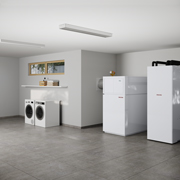 Photo 1: Combinaison idéale : HSBC et une pompe à chaleur de STIEBEL ELTRON 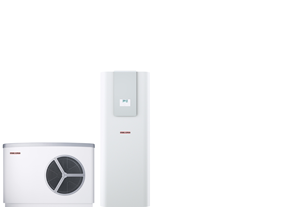 Photo 2: WPL-A et HSBC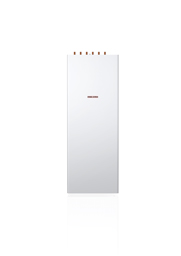 Photo 3: HSBC 300 L cool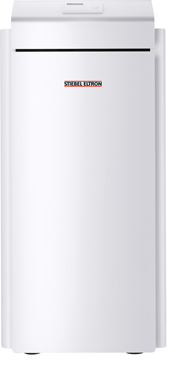 Photo 4: WPE-I 04-15 H(K) 230 PremiumRéférenceSTIEBEL ELTRONDate6. décembre 2021Téléphone056 464 05 00E-mailpresse@stiebel-eltron.ch